	Technische Fiche van: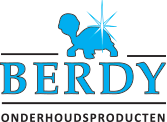 Rust FreeDatum herziening: 01/2017Beschrijving:RUST FREE is het uitgelezen product om oxidatie- & roestvlekken te verwijderen uit poreuze ondergronden als natuursteen, beton, klinkers, metselwerk, …Werking:Berdy Rust Free wordt onverdund aangebracht over het te reinigen oppervlak. Na een inwerktijd van 5 minuten kan de roestvorming worden weggeschuurd met harde schuurspons of borstel. Afhankelijk van de roestvlek kan de inwerktijd verlengd worden naar 15 minuten.Technische data:pH-waarde: 6,0Toepassing:Rust Free vernevelen op de oxidatie of vlek, zodanig dat deze volledig met vloeistof bedekt is.Product onverdund te gebruiken op een droge ondergrond en 5 à 15 min. laten inwerken. Voorkom hierbij indroging. Daarna krachtig schuren met spons of borstel en nadien goed naspoelen. Indien nodig de behandeling herhalen tot de roestvlek volledig is verdwenen.Opbrengst:200 ml Rust Free volstaat voor meerdere m².Verpakking en opslag:Verpakking:200 mlOpslag:5 jaar houdbaar. Bewaren in goed gesloten verpakking in een gesloten, vorstvrije, geventileerde ruimte.
Veiligheid:Etikettering overeenkomstig de EG-Richtlijnen, 1999/45/EGSymbolen: /Voor het gebruik de veiligheidsinformatie fiche raadplegen die op eenvoudige vraag kan bekomen worden.Samenstelling conform aan de E.G. richtlijnenProducent:BERDY BVBAKrommebeekstraat 238930 MenenBelgium+32 (0)56 30 60 10info@berdy.bewww.berdy.beT : +32 (0)56 30 60 10e-mail: info@berdy.bewebsite: www.berdy.be